Term 6 Key Instant Recall Facts for Year 3Key Instant Recall Facts to Revise from Year 2Know the number of seconds in a minute.Know the number of days in each month. 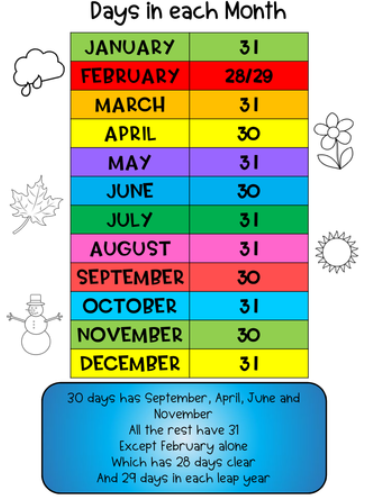 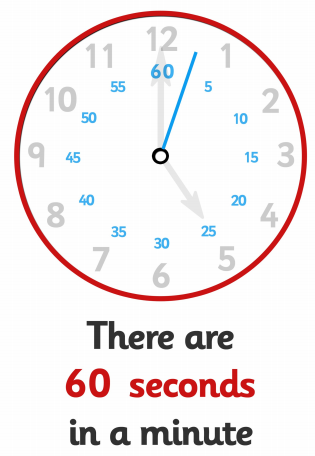 Know the number of days in a year and a leap year.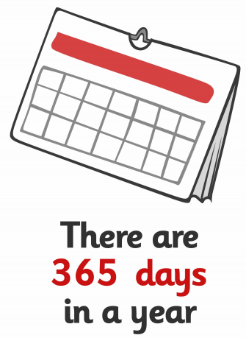 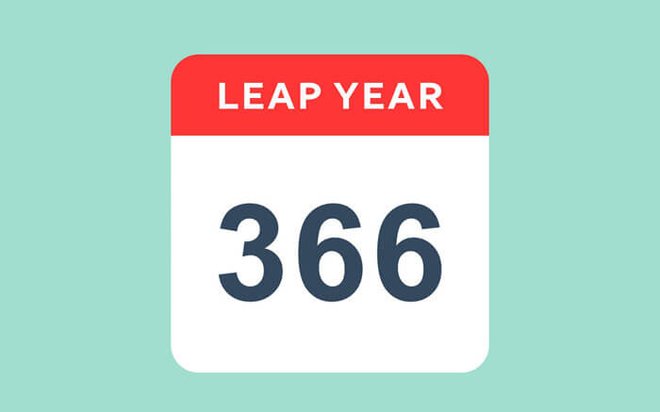 Know the number of minutes in an hour and the number of hours in a day.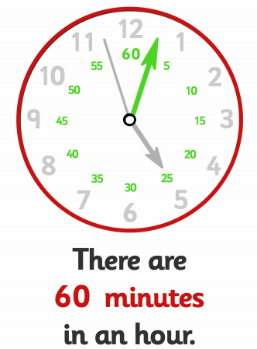 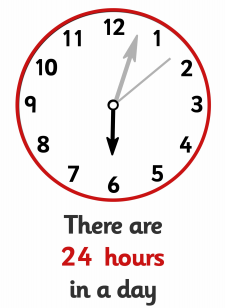 Recognise and name 2D shapes (rectangles, squares, circles and triangles).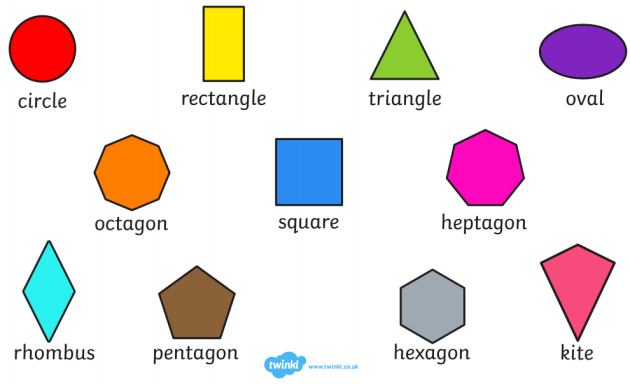 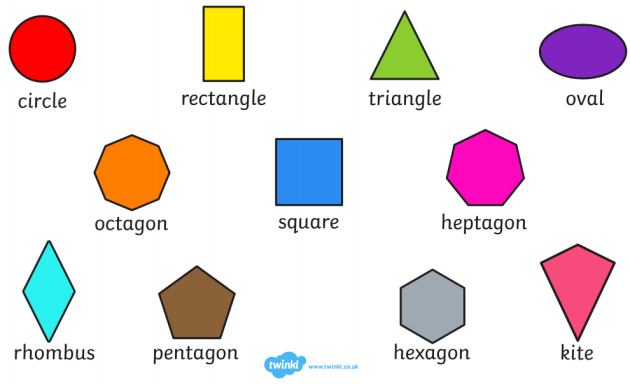 Recognise and name 3D shapes (cubes, cuboids, pyramids and spheres).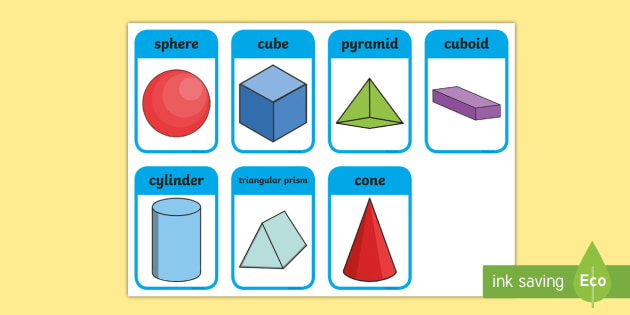 